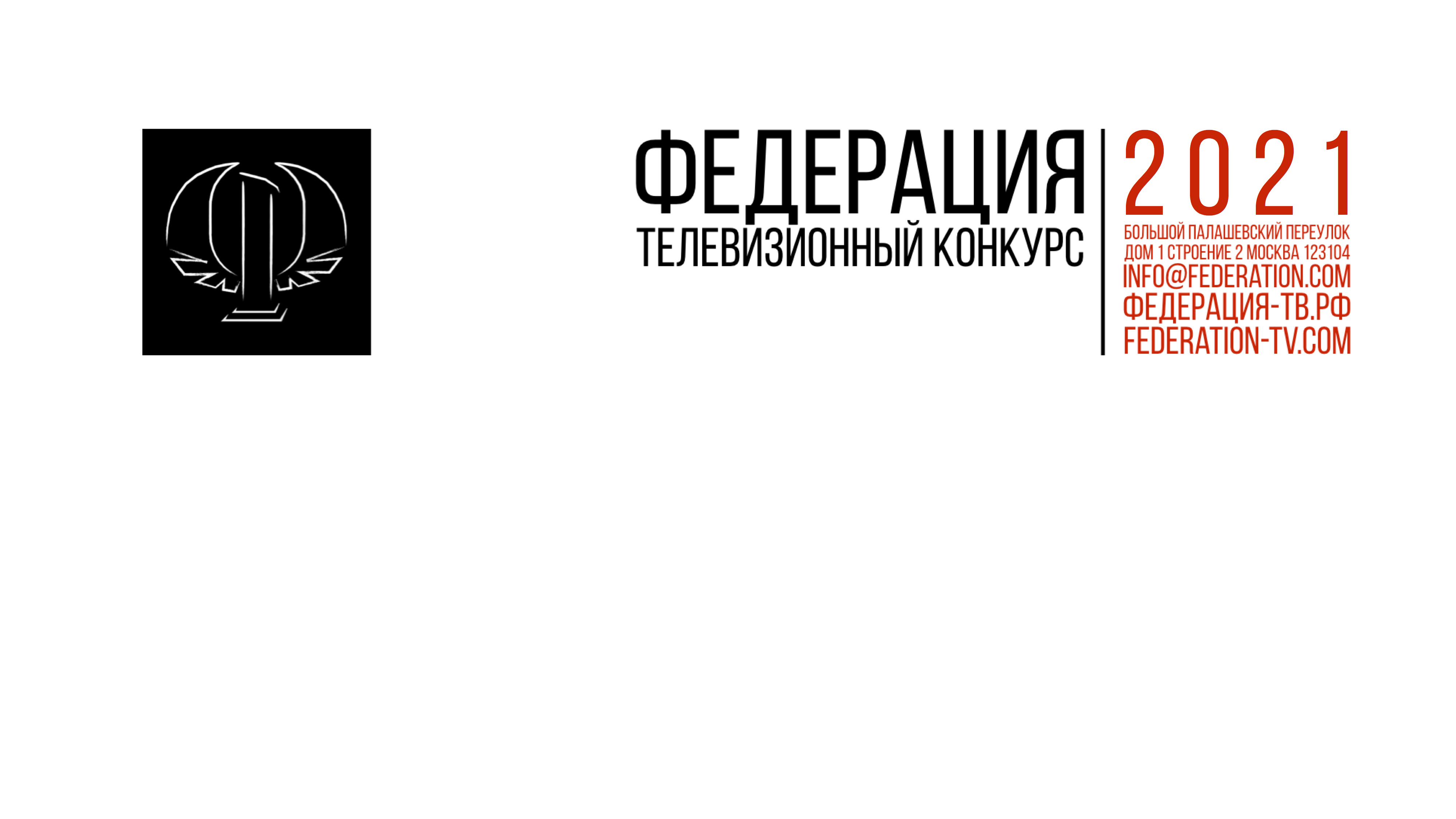 КОНКУРСНАЯ ПРОГРАММА    "Мы" Формат - документальная программа Хронометраж -  13 и 26 минутНоминация для телевизионных проектов о сохранении и развитии этнокультурного наследия (о коренном населении региона, его образе жизни, традициях и обычаях, языке;о ремесленных и художественных  промыслах, традиционном производстве  региона;о людях, бережно сохраняющих и развивающих обычаи и традиции родного региона, прославивших свою малую родину в прошлом и  настоящем);о людях - известных и самых обычных, которые живут в этом месте сейчас или жили раньше;о местах или событиях, оставивших в истории города/села/деревни  свой след."Региональный бренд"Формат - документальная программа  Хронометраж -  13 и 26 минутНоминация для телевизионных проектов о создании устойчивого бренда территории как основы социально-экономического развития. Рассматриваются работы о создании производств, открытиях, художественных достижениях, о людях и их творениях, создающих образ региона и его привлекательность"Сделано в России" Формат - документальная программа Хронометраж -  13 и 26 минут Номинация для телевизионных проектов о развитии импортозамещающих и инновационных производств в регионах страны; для телевизионных проектов, посвященных проблемам российского предпринимательства  в период пандемии"Большая страна - узнай больше!"Формат - документальная программа  Хронометраж -  13 и 26 минутНоминация для телевизионных проектов, рассказывающих о развитии и уникальных возможностях внутреннего туризма, о создании  туристических брендов в регионах РФ"Событие года. 2021 год - Год науки и технологий"Формат - документальная программа 13 и 26 минутНоминация для телевизионных проектов, посвященных:- созданию новых  научных центров и новых технологий;- инициативам бизнеса в области науки и технологий;- привлечению талантливой молодежи в сферу науки и технологий; - российским научным открытиям и исследованиям, в том числе  сделанным связи с пандемией COVID-19;- развитию науки в области космических исследований и полетов, в том числе  пилотируемой космонавтики (к  60-летию со дня полёта Ю. А. Гагарина в космос)